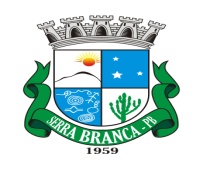 ESTADO DA PARAÍBACÂMARA MUNICIPAL DE SERRA BRANCACasa Leidson da SilvaINDICAÇÃO N 010/2021.EMENTA: Indica ao Secretário de Infra Estrutura e Serviços Urbanos, Senhor Tarcísio Trajano Rodrigues, substituir as lâmpadas queimadas em vias públicas do Distrito de Santa Luzia do Cariri.Senhor Presidente, Senhores Vereadores,O Vereador que a este subscreve, com fundamento formal no Art. 125, do Regimento Interno deste Parlamento, vem à ilustre presença de Vossa Excelência para que, independente de deliberação plenária, a teor do Art. 143 do mesmo Regimento, Indicar ao Secretário de Infra Estrutura e Serviços Urbanos, Senhor Tarcísio Trajano Rodrigues, substituir as lâmpadas queimadas em vias públicas do Distrito de Santa Luzia do Cariri.JUSTIFICATIVA:Em visita recente ao distrito, temos recebido algumas demandas por parte dos munícipes, alegando muita escuridão em consequência de lâmpadas queimadas, causando sérios transtornos, principalmente insegurança. Para tanto, necessário se faz que no período noturno o responsável por estes serviços percorra o distrito, a fim de localizar os pontos críticos e consequentemente substitua as lâmpadas queimadas.Por outro lado, boa parte da nossa população paga a taxa de iluminação pública, razão pela qual pedimos que mencionados recursos sejam revertidos em benefício de todos os munícipes, mantendo uma iluminação de qualidade, razão pela qual nosso pleito está acobertado de respaldo legal.Plenário da Câmara Municipal de Serra Branca- PB, 02 de Fevereiro de 2021.PAULO SÉRGIO DE AZEVEDO BARROSVereador Autor